La calidad científica. El Índice Bibliográfico Nacional Publindex cuenta con un comité de expertos que verifican la originalidad y calidad científica de los documentos publicados. Se considera que los documentos publicados corresponden a la siguiente tipología: Artículo de investigación científica y tecnológica. Documento que presenta, de manera detallada, los resultados originales de proyectos terminados de investigación. La estructura generalmente utilizada contiene cuatro apartes importantes: introducción, metodología, resultados y conclusiones. Artículo de reflexión. Documento que presenta resultados de investigación terminada desde una perspectiva analítica, interpretativa o crítica del autor, sobre un tema específico, recurriendo a fuentes originales. Artículo de revisión. Documento resultado de una investigación terminada donde se analizan, sistematizan e integran los resultados de investigaciones publicadas o no publicadas, sobre un campo en ciencia o tecnología, con el fin de dar cuenta de los avances y las tendencias de desarrollo. Se caracteriza por presentar una cuidadosa revisión bibliográfica de por lo menos 50 referencias. Artículo corto. Documento breve que presenta resultados originales preliminares o parciales de una investigación científica o tecnológica, que por lo general requieren de una pronta difusión. 5) Reporte de caso. Documento que presenta los resultados de un estudio sobre una situación particular con el fin de dar a conocer las experiencias técnicas y metodológicas consideradas en un caso específico. Incluye una revisión sistemática comentada de la literatura sobre casos análogos. 6) Revisión de tema. Documento resultado de la revisión crítica de la literatura sobre un tema en particular. Resumen del aporte académico (máximo 200 palabras)*Palabras Claves (Máximo 5, separadas por,)*:Resumen de cv del autor o autores (10 líneas por autor)*:Fotos de los autores*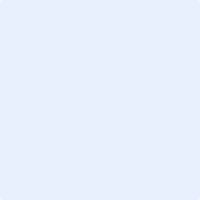 Ejes temáticos CITICI 2024Eje Temático 1: Las nuevas problemáticas, espacios de innovación y contribución en la tecnología, su relación con el ser humano y la sociedad.La investigación científica y tecnológica, junto con la innovación, desempeña un papel fundamental en el desarrollo humano, social y económico en América Latina y el Caribe. Esta sinergia impulsa avances significativos y crean oportunidades para la sociedad: La tecnología y la innovación son herramientas poderosas que deben utilizarse de manera ética y beneficiosa para todos, pues en especial las NTCI porque ha transformado nuestra forma de vida, trabajo y relaciones, mejorando la calidad de vida, aumentando la eficiencia y creando nuevas oportunidades. Sin embargo, también plantea desafíos éticos y dilemas. Las tecnologías digitales redefinen la sociedad y afectan valores esenciales como la autonomía, el control, la seguridad, la privacidad y la justicia. Las innovaciones sociales abordan necesidades de manera más efectiva que las medidas existentes, generando capacidades y relaciones. Además, los avances digitales pueden apoyar los 17 Objetivos de Desarrollo Sostenible, desde reducir la pobreza hasta mejorar la salud materna.Eje Temático 2: Los desafíos presentes en el mundo vinculados con la economía y la producción en la era del cambio climático.El aumento de las temperaturas y los eventos climáticos extremos pueden provocar desplazamientos masivos, desplazamiento y tensiones sociales debido a que la competencia por recursos como la tierra, el agua y los alimentos genera tensiones socioeconómicas.Los desafíos actuales relacionados con la economía y la producción en la era del cambio climático son significativos y requieren una atención urgente. Desafíos como el impacto económico dado por el cambio climático amenaza con reducir el PIB mundial en un 10% para 2050. Igualmente, las pérdidas económicas debidas a eventos climáticos extremos han alcanzado casi 1,5 billones de dólares en la última década. Otro desafío es el impacto en la agricultura y alimentación, donde el cambio climático afecta la producción agrícola, especialmente en regiones vulnerables. La agricultura y el uso del suelo contribuyen al 25% de las emisiones de gases de efecto invernadero. Otros desafíos son la resiliencia climática:  es necesario culturizar a la población sobre cómo enfrentar los impactos económicos y sociales a través de la adaptación y la mitigación como medios esenciales para proteger la economía y la producción.¿Cómo se puede educar para gestión sostenible del medio ambiente?¿Qué practicas educativas promueven la conciencia ambiental?Eje Temático 3: Inteligencia artificial, aprendizaje automático, realidad virtual y aumentada.“La tecnología de IA aporta grandes beneficios en muchos ámbitos, pero sin las barreras éticas, corre el riesgo de reproducir los sesgos y la discriminación del mundo real, alimentando las divisiones y amenazando los derechos humanos y las libertades fundamentales.” (Unesco,2023)Estas tecnologías ofrecen la posibilidad de personalizar y optimizar el proceso de enseñanza y aprendizaje, adaptándose a las necesidades, preferencias y estilos de cada estudiante y docente. Además, permiten desarrollar soluciones innovadoras y creativas para resolver problemas complejos en diferentes campos del conocimiento. Sin embargo, también plantean desafíos éticos, sociales y pedagógicos que requieren ser estudiados y abordados con rigor y responsabilidad. Algunas herramientas y recursos que facilitan el uso de estas tecnologías son las plataformas de aprendizaje en línea, los sistemas de recomendación, los asistentes virtuales, los “chatbots”, los entornos de programación y los cursos masivos abiertos en línea (MOOC).Interrogantes:¿Cómo aplicar estas tecnologías en el ámbito educativo y de investigación?¿Qué beneficios y desafíos presentan?¿Qué implicaciones éticas, sociales y legales tiene el desarrollo y uso de la inteligencia artificial y el aprendizaje automático?¿Qué estrategias didácticas, recursos tecnológicos y mecanismos de evaluación son los más adecuados para favorecer el aprendizaje en línea?¿Qué competencias se requieren para enseñar y aprender en este contexto? ¿Cómo crear experiencias inmersivas y enriquecedoras para el aprendizaje y la investigación?¿Qué ventajas y limitaciones tienen?¿Qué plataformas y dispositivos se pueden utilizar?¿Qué requisitos técnicos, pedagógicos y estéticos se deben tener en cuenta para diseñar y desarrollar contenidos de realidad virtual o aumentada?¿Qué campos y sectores se pueden beneficiar de estas tecnologías?Eje Temático 4: Las ciencias de la salud y las nuevas demandas del servicio en la sociedad del conocimiento.Este tema es relevante porque la educación debe adaptarse a las necesidades y demandas de un mundo cada vez más complejo, dinámico y globalizado. La innovación educativa implica la búsqueda de nuevas formas de enseñar y aprender que sean más efectivas, significativas y motivadoras para los estudiantes. El desarrollo de competencias para el siglo XXI implica la formación de ciudadanos capaces de enfrentar los retos y oportunidades que plantea la sociedad actual, como el pensamiento crítico, la creatividad, la comunicación, la colaboración y la resolución de problemas. Eje Temático 5: La educación, los procesos educativos y de gestión en la anticipación de los desafíos y su impacto en una transformación social positiva e inclusiva.“El mundo en un espacio para la verdadera diversidad: desafíos políticos, económicos, sociales y ambientales en inclusión”.La educación y los procesos educativos desempeñan un papel crucial en la anticipación de desafíos y en la transformación social positiva e inclusiva. La educación debe garantizar el derecho al aprendizaje a lo largo de toda la vida. Que sea con equidad y abierta, al proporcionar conocimientos y competencias para desarrollar el potencial y vivir con dignidad. También debe cultivar habilidades como el pensamiento crítico y la adaptabilidad, que permita preparar a las personas para un futuro incierto y contribuir al desarrollo sostenible, considerando que la educación inclusiva debe garantizar acceso sin obstáculos y seguridad para todos los educandos para superar desigualdades y proporcionar apoyo integral.Finalmente implica que la educación facilite la transformación social al romper ciclos de pobreza y exclusión para que la educación sea segura y contribuya a una sociedad más justa, sostenible y cohesionada.Eje Temático 6: Hallazgos, abordajes y desafíos de frontera en salud física y mental.La actividad física tiene un impacto significativo en la salud mental. Al practicar ejercicio, como alcanzar metas personales o aumentar la resistencia física, fortalecemos nuestra autoestima y confianza. Esto, a su vez, beneficia nuestra percepción de nosotros mismos y contribuye positivamente a nuestra salud mental. El desarrollo socioemocional se enfoca en el desarrollo de habilidades sociales y emocionales, como la empatía, la resolución de conflictos y la toma de decisiones, que son fundamentales para el éxito en la vida, en el mismo sentido la educación afectiva se enfoca en el desarrollo de habilidades emocionales y sociales, lo que permite a los estudiantes comprender y gestionar sus propias emociones, así como las emociones de los demás. Por ello, en especial en esta época de post pandemia, estos enfoques están interrelacionados, ya que, por ejemplo, la neuroeducación puede ayudar a los educadores a comprender mejor cómo las emociones afectan el aprendizaje, mientras que el desarrollo socioemocional y la educación afectiva pueden ayudar a los estudiantes. Estos enfoques son complementarios y pueden ayudar a los educadores a diseñar estrategias de enseñanza más efectivas y a los estudiantes a desarrollar habilidades emocionales y sociales que son fundamentales para el éxito en la vida, por cuanto La neuroeducación, el desarrollo socioemocional y la educación afectiva son enfoques que buscan mejorar el aprendizaje y el bienestar emocional de los estudiantes. La neuroeducación se enfoca en el estudio del cerebro y cómo funciona en el proceso de aprendizaje, lo que permite a los educadores diseñar estrategias de enseñanza más efectivas. a desarrollar habilidades emocionales y sociales que son fundamentales para el éxito en la vida. Eje Temático 7: Gamificación y Aprendizaje Basado en Juegos. La gamificación utiliza elementos de los juegos para hacer que el aprendizaje sea más atractivo y motivador. El Aprendizaje Basado en Juegos (ABJ) es un enfoque pedagógico que utiliza juegos completos para la enseñanza y el aprendizaje.Preguntas de investigación:¿Cómo se pueden utilizar la gamificación y el ABJ para aumentar la motivación y el engagement de los estudiantes?¿Qué tipos de juegos son más adecuados para el aprendizaje en diferentes áreas del conocimiento?¿Cómo se pueden diseñar juegos educativos que sean efectivos y relevantes para los estudiantes?¿Qué rol juega la evaluación en el aprendizaje basado en juegos? Eje Temático 8: El enfoque basado en competencias (EBC) experiencias en todos los niveles educativos.Los cambios que ocurren en la sociedad del conocimiento hacen impacto en la formación y la educación, transformándolas en lo cultural y en lo organizacional, generando en estas una actitud crítica que fortalecen su relación con el entorno productivo y social. El enfoque basado en competencias (EBC) está contribuyendo a transformar estos procesos de enseñanza – aprendizaje – trabajo por cuanto articula la teoría con la práctica, contextualiza la formación, orienta la organización de los contenidos, promueve la formación integral (integra el saber conocer con el saber hacer y el saber ser) y establece mecanismos de evaluación permanentes y de rigurosidad, basados en el desempeño ante situaciones problemáticas del contexto (disciplinar, social, científico,) etc. La formación por competencias aporta una construcción dialéctica centrada en el estudiante, con perfiles y diseños curriculares, cuya planificación estratégica desarrolla dinámicas interdisciplinarias, interculturales e interconectadas con un enfoque colaborativo, a través de proyectos e intervenciones formativas en el entorno. La capacitación docente y la participación de la comunidad educativa en los proyectos de evaluación y cambios curriculares son condiciones obligatorias para la realización de una formación por competencias, al igual que el apoyo de las autoridades en educación y la colaboración de todos los factores implicados.Eje Temático 9: Innovación Pedagógica.La innovación pedagógica busca renovar las prácticas educativas para responder a las necesidades actuales de aprendizaje. Preguntas de investigación:¿Qué modelos pedagógicos innovadores están emergiendo en América Latina?¿Cómo se puede medir el impacto de las innovaciones pedagógicas en el aprendizaje? Eje Temático 10: Experiencias de aprendizaje, investigación, emprendimiento e innovación en todos los niveles. (tema abierto).El proceso de introducción de nuevas herramientas tecnológicas a causa de los nuevos escenarios disruptivos que vive actualmente la educación, implica una serie de modificaciones que van a incidir, en un primer momento, en la necesidad de hacer innovaciones en el aprendizaje  y, en segundo lugar, en la ejecución de actividades de socialización  para concienciar a los actores de la educación presencial y a los de la educación  virtual con los  del  teletrabajo y la tele medicina,  de la necesidad de la integración de una nueva modalidad de aprendizaje, la mixta o hibrida, que integra y armoniza lo presencial con lo virtual a través de la mediación tecnológica y la consecuente explicación de las ventajas que ello va a conllevar para este “nuevo” alumno y este “nuevo” trabajador y para la sociedad en general . Con la globalización evolucionó el arquetipo de la sociedad y provino un término obligado por la masificación de la información denominado como “la sociedad de conocimiento”, que no admite fronteras.Título del Aporte Académico*:(* es obligatorio):(No debe exceder más de 16 palabras)Nombre y Apellidos de los Autores y Coautores*:Para las publicaciones de la Editorial CIMTED, pueden ser 5 autores por artículo, si su intención es postular el articulo para revista indexada no deben ser más de 3 autores por artículo.E – Mail(s)* de los autores:NO ESCRIBIR EN ESTE CAMPOE – Mail(s)* de los autores:NO ESCRIBIR EN ESTE CAMPO1.2.3.4.5.Institución de Procedencia: Ciudad y País*:Teléfono (incluir código de área):Celular:Whatsapp: si:       no: Dirección de correspondencia postal.Modalidad de participación*:Presencial: Ponente presencial Low Cost (no incluye ninguna publicación)$260USD Ponente presencial con publicaciones $310USD  Ponente presencial con revisión de pares evaluadores: $410USD   Virtual: Ponente virtual con revisión por pares ciegos: $390USD   Ponente virtual sin revisión por pares ciegos: $290 USD   Ponente virtual low cost: $119USD   (No Incluye ninguna publicación)Derechos de publicación sin Revisión: $290USD   Derechos de publicación con revisión: $390 USD   Modalidad de participación*:Presencial: Ponente presencial Low Cost (no incluye ninguna publicación)$260USD Ponente presencial con publicaciones $310USD  Ponente presencial con revisión de pares evaluadores: $410USD   Virtual: Ponente virtual con revisión por pares ciegos: $390USD   Ponente virtual sin revisión por pares ciegos: $290 USD   Ponente virtual low cost: $119USD   (No Incluye ninguna publicación)Derechos de publicación sin Revisión: $290USD   Derechos de publicación con revisión: $390 USD   Modalidad de participación*:Presencial: Ponente presencial Low Cost (no incluye ninguna publicación)$260USD Ponente presencial con publicaciones $310USD  Ponente presencial con revisión de pares evaluadores: $410USD   Virtual: Ponente virtual con revisión por pares ciegos: $390USD   Ponente virtual sin revisión por pares ciegos: $290 USD   Ponente virtual low cost: $119USD   (No Incluye ninguna publicación)Derechos de publicación sin Revisión: $290USD   Derechos de publicación con revisión: $390 USD   Eje temático Seleccionado * (Obligatorio): Ver el número de orden, en el anexo. Ejes temáticosNombre de quien(es) expone(n),  Manejo de privacidad de datos:Autorizo a la Corporación CIMTED y al Centro Internacional de Servicios en Educación, Investigación y Desarrollo a tratar mis datos personales de acuerdo con las normativas de ley y a enviar información relacionada con los eventos y actividades académicas que desarrollan:        Manejo de privacidad de datos:Autorizo a la Corporación CIMTED y al Centro Internacional de Servicios en Educación, Investigación y Desarrollo a tratar mis datos personales de acuerdo con las normativas de ley y a enviar información relacionada con los eventos y actividades académicas que desarrollan:        Manejo de privacidad de datos:Autorizo a la Corporación CIMTED y al Centro Internacional de Servicios en Educación, Investigación y Desarrollo a tratar mis datos personales de acuerdo con las normativas de ley y a enviar información relacionada con los eventos y actividades académicas que desarrollan:        Naturaleza del trabajo:Experiencia:              Investigación:         Tesis:       Material de aplicaciónNaturaleza del trabajo:Experiencia:              Investigación:         Tesis:       Material de aplicaciónNaturaleza del trabajo:Experiencia:              Investigación:         Tesis:       Material de aplicación*Clasificación del aporte: En Caso de seccionar otro especifique cual es la clasificación de su aporte: Ver clasificación según calidad científica Aquí*Clasificación del aporte: En Caso de seccionar otro especifique cual es la clasificación de su aporte: Ver clasificación según calidad científica Aquí*Clasificación del aporte: En Caso de seccionar otro especifique cual es la clasificación de su aporte: Ver clasificación según calidad científica AquíDeseo aplicar para publicar en revista indexada(Solo aplica para ponentes con revisión de pares ciegos y tengan trabajo de investigación concluida)  * Sujeto a dictamen de pares evaluadoresDeseo aplicar para publicación de capítulo de libro de investigación (solo aplica para ponentes con revisión por pares ciegos y que tengan trabajo de investigación concluida)  * Sujeto a dictamen de pares evaluadores*Solo se puede seleccionar una de las dos opcionesNota: La Corporación CIMTED no garantiza la publicación del artículo en la revista indexada, ya que este proceso depende de la calidad científica de la investigación y el cumplimiento de las normas de cada una de las revistas. El pago que se realiza a la corporación CIMTED, no corresponde al costo de publicación en revista indexada, corresponde al pago de revisión del aporte por pares ciegos; con la posibilidad de publicar en una de las revistas con las cuales tenemos convenios. Deseo aplicar para publicar en revista indexada(Solo aplica para ponentes con revisión de pares ciegos y tengan trabajo de investigación concluida)  * Sujeto a dictamen de pares evaluadoresDeseo aplicar para publicación de capítulo de libro de investigación (solo aplica para ponentes con revisión por pares ciegos y que tengan trabajo de investigación concluida)  * Sujeto a dictamen de pares evaluadores*Solo se puede seleccionar una de las dos opcionesNota: La Corporación CIMTED no garantiza la publicación del artículo en la revista indexada, ya que este proceso depende de la calidad científica de la investigación y el cumplimiento de las normas de cada una de las revistas. El pago que se realiza a la corporación CIMTED, no corresponde al costo de publicación en revista indexada, corresponde al pago de revisión del aporte por pares ciegos; con la posibilidad de publicar en una de las revistas con las cuales tenemos convenios. Deseo aplicar para publicar en revista indexada(Solo aplica para ponentes con revisión de pares ciegos y tengan trabajo de investigación concluida)  * Sujeto a dictamen de pares evaluadoresDeseo aplicar para publicación de capítulo de libro de investigación (solo aplica para ponentes con revisión por pares ciegos y que tengan trabajo de investigación concluida)  * Sujeto a dictamen de pares evaluadores*Solo se puede seleccionar una de las dos opcionesNota: La Corporación CIMTED no garantiza la publicación del artículo en la revista indexada, ya que este proceso depende de la calidad científica de la investigación y el cumplimiento de las normas de cada una de las revistas. El pago que se realiza a la corporación CIMTED, no corresponde al costo de publicación en revista indexada, corresponde al pago de revisión del aporte por pares ciegos; con la posibilidad de publicar en una de las revistas con las cuales tenemos convenios. Certifico que el trabajo enviado es original y no ha sido publicado, ni está en proceso de evaluación al mismo tiempo que se envía al congreso CITICIC2024Certifico que el trabajo enviado es original y no ha sido publicado, ni está en proceso de evaluación al mismo tiempo que se envía al congreso CITICIC2024Certifico que el trabajo enviado es original y no ha sido publicado, ni está en proceso de evaluación al mismo tiempo que se envía al congreso CITICIC2024